Министерство образования и науки Российской  ФедерацииМуниципальное казенное образовательное учреждение«Линевская специальная (коррекционная) школа-интернат»Искитимского района Новосибирской областиОткрытое занятие «Путешествие во времени».Воспитатель:        8 класса Фильчакова Юлия Михайловна2015 годЗанятие – квест «Путешествие во времени». Нетрадиционное занятие. Воспитатель 8 класса Фильчакова Ю.МЛегенда: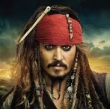 Много лет назад на таинственный остров высадился экипаж пиратской шхуны - и бесследно исчез. Легенды рассказывают о проклятом сокровище, спрятанном на острове, которое будто бы способно поссорить самых верных друзей... Что же случилось с бесстрашными морскими волками? Правдивы ли легенды о сокровищах? Чтобы разгадать тайну пиратского острова и добыть сокровища, вам предстоит доказать не только смелость, ловкость и сообразительность, но и проверить свое умение работать в команде. Цель: «Развитие творческих и познавательных способностей учащихся через ролевую игру».Задачи:- Продолжить работу по сплочению детского коллектива через игровую деятельность;- создать условия для развития креативного, творческого мышления;- работать над ориентацией в новой ситуации.Атрибуты: Сотовый телефон, мел, алфавит, карта, костюмы пиратов, сундук, ноутбук, музыкальное сопровождение, сладости.Ход занятия:Ведущий знакомит детей с легендой о пиратах, выдает им атрибуты и письмо. Дети выбирают капитана.Письмо №1Разрази меня гром! Ты, конечно, не узнал меня? Я капитан Джек Воробей! Но не для того я написал вам, чтобы вспоминать меня. Капитан Морган похитил у меня карту к сокровищам, затопил мою Черную Жемчужину, а команду переманил к себе. Черная полоса настала для капитана Джека Воробья.Но не все потеряно! Я прознал, что Морган разделил карту на куски и спрятал в разных частях. Вы, я слышал, хорошо знаешь здешние места? Ну, Морган, мы еще посмотрим, кто кого! Смекаешь?Ведущий: Найди подсказку, она находится в классе (под партой).Письмо №2: Плутовка Джейн.Найти первую часть карты вам поможет Плутовка Джейн. Ты так и не догадался, кто это? Но на то она и Плутовка Джейн – мастер конспирации. Единственное что мне удалось, так это перехватить ее сообщение капитану Моргану. Попробуй расшифровать его, может это выведет нас на ее след.Сообщение такое:8953-797-00-16А там уж мы выпытаем у нее все, что она знает.И не забудь узнать у нее главное: где искать карту!Это и будет результатом твоего первого задания.В сообщении-подсказке указан № телефона Светланы Владимировны.Таким образом, нужно позвонить и догадаться, кто такая Плутовка Джейн и где она находится. В 9 классе искать часть подсказки.Светлана Петровна отдает часть карты№1 и  письмо командиру.Один из фрагментов карты находится у Одноглазого Джо.Письмо №3: Одноглазый ДжоОдноглазый Джо! Он был когда-то боцманом на моей Черной Жемчужине. Тысяча  китов! Так это он решил сам забрать сокровища у капитана Моргана! Но мы вычислим его по номеру его корабля (или на чем он сейчас передвигается???). Этот книжный червь всегда любил решать разные задачки. Вот и теперь нам придется решить задачу, чтобы вычислить его. Задача: В трех сундуках 100  фунтов золота. В первых двух вместе 85 фунтов. Сколько фунтов золота в третьем сундуке. Решишь задачу – найдешь Одноглазого Джо. Когда заберешь у него вторую часть карты, не забудь узнать, где искать третью! Решение задачи – это номер класса Одноглазого Джо (Антон - 15 кабинет). Стучим в дверь. Нам открывает сам Одноглазый Джо.Он вручает нам вторую часть карты и говорит, что следующий фрагмент находится у Огненной Джу, но где ее искать, никто не знает.Ведущий: подсказка-« Обжора»
Друзья, мне тяжело дышать,
Последний час настал…
Проклятый яблочный пирог!
Меня он доконал.

Увы, недолго не земле
мне остаётся жить!..
Друзья, салату-оливье
нельзя ли подложить?

Не плачьте, милые мои,
Тут слёзы не нужны!..
Вот разве пудинга кусок
И ломтик ветчины…

Прощайте! Свет в очах погас,
И жизни срок истёк.
Эх, напоследок бы сейчас
поесть ещё разок!.. (столовой под столом у 1 класса письмо №4)Письмо №4: Огненная Джу.Огненная Джу! А ведь эта чертовка много крови нам попортила! Сколько раз она уводила добычу у нас из-под носа! Только вот где она сейчас? Возможно, послание даст нам ответ на этот вопрос. Используй шифр, и ты найдешь ее.Шифр: 3.1.23.20.1- 19.20.16.13Разгадаешь шифр – узнаешь, где ее искать. Как и раньше, забираешь карту и выпытываешь, где искать следующий фрагмент. Это и есть ответ на задание.Принцип шифра: Вахта – стол. В ящике записка «№13 - кабинет».Таким образом, был зашифрован адрес Огненной Джу (13 каб).Стучим в дверь - открывает  Огненная Джу, заставляет пройти испытание (30 отжиманий) отдает часть карты №3 и письмо№5.Также Огненная Джу сообщила, что четвертую карту мы найдем у Хука Железная Хватка.Письмо №5: Хук Железная ХваткаХук Железная Хватка – капитан корабля Белый Орел. Когда-то он был рыбаком и забрасывал свои сети в бухте Санта-Клара. Но капитан Морган сжег его деревню. Тогда Хук решил стать пиратом и отомстить Моргану. Зелень подкильная! Теперь он хочет присвоить себе его сокровища. Кусок карты есть и у него. Отыщи Хука и ответь на вопрос: где найти следующий фрагмент карты?Ведущий: Хук Железная Хватка (у него голубые глаза, он младше вас, очень тихий голос, не высокого рота, в пятницу был в нашем классе – Ваня).Хук все это время прятался в соседнем классе. После того, как его вычислили, он сказал, что последний фрагмент мы найдем у пиратки по имени Могучая Джильда. А чтобы ее найти, нам нужно расшифровать подсказку. И Хук вручил нам чистый лист бумаги и письмо№6.Письмо №6: Могучая ДжильдаМогучая Джильда бороздит моря с командой кровожадных пираток. Эх, не хотел бы я перейти ей дорогу. Но ничего не поделаешь, придется идти к ней за картой. Есть у меня одна подсказка. Знаю одно,у Джильды последний фрагмент карты. А ответом на задание будет настоящее имя Джильды.Лист бумаги только на первый взгляд был совершенно пуст. Надпись была сделана воском. Чтобы узнать, что на нем написано, его нужно было почертить мелом.И вот на листе проявилась надпись ОВС. Поэтому сразу стало понятно, кто такая Могучая Джильда, т.к. ОВС – Оксана Валерьевна.Выяснив, кто она, мы пошли Могучей Джильде. Она передала нам последний фрагмент карты. Собираем все фрагменты карты и смотрим где искать сокровища.Расшифруй карту!Тогда, следуя указаниям, мы найдем, где зарыт клад! Спуститесь по ступенькам в низ, поверните налево;Пройдите гусиным шагом до конца коридора;Ищите в темноте;С любовью Джек Воробей!Сюрпризный момент: Чаепитие в классе.